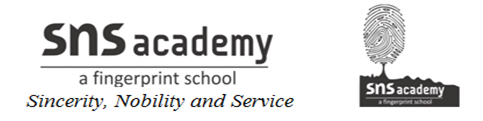 Grade:IV  				MultiplesProperties of MultiplesThe properties of multiples are discussed step-by-step according to its property.Property (1):Every number is a multiple of 1.

As: 7 x 1 = 7,

9 x 1 = 9, 

15 x 1 = 15, 

40 x 1 = 40
Property (2):

Every number is the multiple of itself.As: 1 x 7 = 7, 1 x 21 = 21,

1 x 105 = 105,

1 x 212 = 212Property (3):

Zero (0) is a multiple of every number.

As: 0 x 9 = 0,

0 x 11 = 0,

0 x 57 = 0,

0 x 275 = 0
Property (4):

Every multiple except zero is either equal to or greater than any of its factors.

As, multiple of 7 = 7, 14, 28, 35, 77, …………., etc.
Property (5):

The product of two or more factors is the multiple of each factor.

As: 3 x 7 = 21,

So, 21 is the multiple of both 3 and 7.

30 = 2 x 3 x 5,

So, 30 is the multiple of 2, 3 and 5.
Property (6):

There is no end to multiples of a number.

As: 5, 10, 15, 20, 25, …………….., 100, 105, 110, …………………., are the multiples of 5.
These are the properties of multiples.